Зарегистрировано в Минюсте России 20 августа 2013 г. N 29628МИНИСТЕРСТВО ОБРАЗОВАНИЯ И НАУКИ РОССИЙСКОЙ ФЕДЕРАЦИИПРИКАЗот 2 августа 2013 г. N 751ОБ УТВЕРЖДЕНИИФЕДЕРАЛЬНОГО ГОСУДАРСТВЕННОГО ОБРАЗОВАТЕЛЬНОГО СТАНДАРТАСРЕДНЕГО ПРОФЕССИОНАЛЬНОГО ОБРАЗОВАНИЯ ПО ПРОФЕССИИ250401.06 КОНТРОЛЕР ПОЛУФАБРИКАТОВ И ИЗДЕЛИЙ ИЗ ДРЕВЕСИНЫВ соответствии с пунктом 5.2.41 Положения о Министерстве образования и науки Российской Федерации, утвержденного постановлением Правительства Российской Федерации от 3 июня 2013 г. N 466 (Собрание законодательства Российской Федерации, 2013, N 23, ст. 2923), приказываю:1. Утвердить прилагаемый федеральный государственный образовательный стандарт среднего профессионального образования по профессии 250401.06 Контролер полуфабрикатов и изделий из древесины.2. Признать утратившим силу приказ Министерства образования и науки Российской Федерации от 13 мая 2010 г. N 501 "Об утверждении и введении в действие федерального государственного образовательного стандарта начального профессионального образования по профессии 250401.06 Контролер полуфабрикатов и изделий из древесины" (зарегистрирован Министерством юстиции Российской Федерации 14 июля 2010 г., регистрационный N 17817).3. Настоящий приказ вступает в силу с 1 сентября 2013 года.МинистрД.В.ЛИВАНОВПриложениеУтвержденприказом Министерства образованияи науки Российской Федерацииот 2 августа 2013 г. N 751ФЕДЕРАЛЬНЫЙ ГОСУДАРСТВЕННЫЙ ОБРАЗОВАТЕЛЬНЫЙ СТАНДАРТСРЕДНЕГО ПРОФЕССИОНАЛЬНОГО ОБРАЗОВАНИЯ ПО ПРОФЕССИИ250401.06 КОНТРОЛЕР ПОЛУФАБРИКАТОВ И ИЗДЕЛИЙ ИЗ ДРЕВЕСИНЫI. ОБЛАСТЬ ПРИМЕНЕНИЯ1.1. Настоящий федеральный государственный образовательный стандарт среднего профессионального образования представляет собой совокупность обязательных требований к среднему профессиональному образованию по профессии 250401.06 Контролер полуфабрикатов и изделий из древесины для профессиональной образовательной организации и образовательной организации высшего образования, которые имеют право на реализацию имеющих государственную аккредитацию программ подготовки квалифицированных рабочих, служащих по данной профессии, на территории Российской Федерации (далее - образовательная организация).1.2. Право на реализацию программы подготовки квалифицированных рабочих, служащих по профессии 250401.06 Контролер полуфабрикатов и изделий из древесины имеет образовательная организация при наличии соответствующей лицензии на осуществление образовательной деятельности.Возможна сетевая форма реализации программы подготовки квалифицированных рабочих, служащих с использованием ресурсов нескольких образовательных организаций. В реализации программы подготовки квалифицированных рабочих, служащих с использованием сетевой формы наряду с образовательными организациями также могут участвовать медицинские организации, организации культуры, физкультурно-спортивные и иные организации, обладающие ресурсами, необходимыми для осуществления обучения, проведения учебной и производственной практики и осуществления иных видов учебной деятельности, предусмотренных программой подготовки квалифицированных рабочих, служащих <1>.--------------------------------<1> Часть 1 статьи 15 Федерального закона от 29 декабря 2012 г. N 273-ФЗ "Об образовании в Российской Федерации" (Собрание законодательства Российской Федерации, 2012, N 53, ст. 7598; 2013, N 19, ст. 2326).1.3. Образовательная деятельность при освоении образовательной программы или отдельных ее компонентов организуется в форме практической подготовки.(п. 1.3 введен Приказом Минпросвещения России от 13.07.2021 N 450)1.4. Воспитание обучающихся при освоении ими образовательной программы осуществляется на основе включаемых в образовательную программу рабочей программы воспитания и календарного плана воспитательной работы, разрабатываемых и утверждаемых с учетом включенных в примерную основную образовательную программу примерной рабочей программы воспитания и примерного календарного плана воспитательной работы.(п. 1.4 введен Приказом Минпросвещения России от 13.07.2021 N 450)II. ИСПОЛЬЗУЕМЫЕ СОКРАЩЕНИЯВ настоящем стандарте используются следующие сокращения:СПО - среднее профессиональное образование;ФГОС СПО - федеральный государственный образовательный стандарт среднего профессионального образования;ППКРС - программа подготовки квалифицированных рабочих, служащих по профессии;ОК - общая компетенция;ПК - профессиональная компетенция;ПМ - профессиональный модуль;МДК - междисциплинарный курс.III. ХАРАКТЕРИСТИКА ПОДГОТОВКИ ПО ПРОФЕССИИ3.1. Сроки получения СПО по профессии 250401.06 Контролер полуфабрикатов и изделий из древесины в очной форме обучения и соответствующие квалификации приводятся в Таблице 1.Таблица 1--------------------------------<1> ФГОС СПО в части требований к результатам освоения ППКРС ориентирован на присвоение выпускнику квалификации выше средней квалификации для данной профессии.<2> Независимо от применяемых образовательных технологий.<3> Образовательные организации, осуществляющие подготовку квалифицированных рабочих, служащих на базе основного общего образования, реализуют федеральный государственный образовательный стандарт среднего общего образования в пределах ППКРС, в том числе с учетом получаемой профессии СПО.3.2. Рекомендуемый перечень возможных сочетаний профессий рабочих, должностей служащих по Общероссийскому классификатору профессий рабочих, должностей служащих и тарифных разрядов (ОК 016-94) при формировании ППКРС:контролер деревообрабатывающего производства - сортировщик шпона и фанеры;сортировщик материалов и изделий из древесины - сортировщик шпона и фанеры;контролер деревообрабатывающего производства - сортировщик материалов и изделий из древесины.Сроки получения СПО по ППКРС независимо от применяемых образовательных технологий увеличиваются:а) для обучающихся по очно-заочной форме обучения:на базе среднего общего образования - не более чем на 1 год;на базе основного общего образования - не более чем на 1,5 года;б) для инвалидов и лиц с ограниченными возможностями здоровья - не более чем на 6 месяцев.IV. ХАРАКТЕРИСТИКА ПРОФЕССИОНАЛЬНОЙДЕЯТЕЛЬНОСТИ ВЫПУСКНИКОВ4.1. Область профессиональной деятельности выпускников: контроль качества и приемка полуфабрикатов и изделий из древесины, осуществление технологического процесса обработки древесины;работы, связанные с изготовлением, сортировкой, сушкой сырья, материалов и изделий; маркировкой, транспортированием, складированием и хранением пиломатериалов, заготовок, деталей и изделий из древесины;участие в отдельных операциях технологического процесса обработки древесины.4.2. Объектами профессиональной деятельности выпускников являются:сырье, полуфабрикаты и готовые изделия из древесины;технология обработки пиломатериалов;средства контроля качества в деревообрабатывающей промышленности;нормативная техническая и сопроводительная документация на готовые изделия и полуфабрикаты из древесины;процессы контроля и сортировки изделий и деталей из дерева.4.3. Обучающийся по профессии 250401.06 Контролер полуфабрикатов и изделий из древесины готовится к следующим видам деятельности:4.3.1. Контроль качества и приемка материалов и изделий деревообрабатывающего производства.4.3.2. Сортировка шпона и фанеры.4.3.3. Сортировка материалов и изделий из древесины.V. ТРЕБОВАНИЯ К РЕЗУЛЬТАТАМ ОСВОЕНИЯ ПРОГРАММЫ ПОДГОТОВКИКВАЛИФИЦИРОВАННЫХ РАБОЧИХ, СЛУЖАЩИХ5.1. Выпускник, освоивший ППКРС, должен обладать общими компетенциями, включающими в себя способность:ОК 1. Понимать сущность и социальную значимость будущей профессии, проявлять к ней устойчивый интерес.ОК 2. Организовывать собственную деятельность, исходя из цели и способов ее достижения, определенных руководителем.ОК 3. Анализировать рабочую ситуацию, осуществлять текущий и итоговый контроль, оценку и коррекцию собственной деятельности, нести ответственность за результаты своей работы.ОК 4. Осуществлять поиск информации, необходимой для эффективного выполнения профессиональных задач.ОК 5. Использовать информационно-коммуникационные технологии в профессиональной деятельности.ОК 6. Работать в команде, эффективно общаться с коллегами, руководством, клиентами.ОК 7. Исполнять воинскую обязанность, в том числе с применением полученных профессиональных знаний (для юношей) <*>.--------------------------------<*> В соответствии с Федеральным законом от 28.03.1998 N 53-ФЗ "О воинской обязанности и военной службе".5.2. Выпускник, освоивший ППКРС, должен обладать профессиональными компетенциями, соответствующими видам деятельности:5.2.1. Контроль качества и приемка материалов и изделий деревообрабатывающего производства.ПК 1.1. Определять древесную породу пиломатериалов, заготовок, деталей и изделий.ПК 1.2. Выполнять комплекс работ по контролю качества заготовок, клееных деревянных конструкций и плит, пиломатериалов и изделий из древесины.ПК 1.3. Выполнять пооперационный контроль технологического процесса обработки древесины на деревообрабатывающих станках.ПК 1.4. Выполнять контроль качества исправленных дефектов и качества столярно-строительных изделий и плит при повторном предъявлении.5.2.2. Сортировка шпона и фанеры.ПК 2.1. Организовывать рабочее место в отделении по переработке, транспортировке щепы и сортировке шпона на деревообрабатывающем производстве.ПК 2.2. Выполнять контроль и приемку строганого шпона, фанеры, древесно-стружечных и древесно-волокнистых плит по сортам.ПК 2.3. Контролировать операции технологического процесса изготовления шпона и фанеры.ПК 2.4. Организовывать проведение испытаний фанеры на прочность.5.2.3. Сортировка материалов и изделий из древесины.ПК 3.1. Определять в соответствии с требованиями стандартов породу, качество и размеры пиловочных бревен, чураков, кряжей.ПК 3.2. Осуществлять сортировку сырых и сухих пиломатериалов и заготовок для последующей обработки.ПК 3.3. Определять породы и пороки древесины.ПК 3.4. Сортировать материалы из древесины по породам.VI. ТРЕБОВАНИЯ К СТРУКТУРЕ ПРОГРАММЫ ПОДГОТОВКИКВАЛИФИЦИРОВАННЫХ РАБОЧИХ, СЛУЖАЩИХ6.1. ППКРС предусматривает изучение следующих учебных циклов:общепрофессионального;профессиональногои разделов:физическая культура;учебная практика;производственная практика;промежуточная аттестация;государственная итоговая аттестация.6.2. Обязательная часть ППКРС должна составлять около 80 процентов от общего объема времени, отведенного на ее освоение. Вариативная часть (около 20 процентов) дает возможность расширения и (или) углубления подготовки, определяемой содержанием обязательной части, получения дополнительных компетенций, умений и знаний, необходимых для обеспечения конкурентоспособности выпускника в соответствии с запросами регионального рынка труда и возможностями продолжения образования. Дисциплины, междисциплинарные курсы и профессиональные модули вариативной части определяются образовательной организацией.Общепрофессиональный учебный цикл состоит из общепрофессиональных дисциплин, профессиональный учебный цикл состоит из профессиональных модулей в соответствии с видами деятельности, соответствующими присваиваемым квалификациям. В состав профессионального модуля входит один или несколько междисциплинарных курсов. При освоении обучающимися профессиональных модулей проводятся учебная и (или) производственная практика.Обязательная часть профессионального учебного цикла ППКРС должна предусматривать изучение дисциплины "Безопасность жизнедеятельности". Объем часов на дисциплину "Безопасность жизнедеятельности" составляет 2 часа в неделю в период теоретического обучения (обязательной части учебных циклов), но не более 68 часов, из них на освоение основ военной службы - 70 процентов от общего объема времени, отведенного на указанную дисциплину.6.3. Образовательной организацией при определении структуры ППКРС и трудоемкости ее освоения может применяться система зачетных единиц, при этом одна зачетная единица соответствует 36 академическим часам.Структура программы подготовки квалифицированныхрабочих, служащихТаблица 2Таблица 3(в ред. Приказа Минобрнауки России от 09.04.2015 N 390)Срок получения среднего профессионального образования по ППКРС в очной форме обучения составляет 43/65 недель, в том числе:VII. ТРЕБОВАНИЯ К УСЛОВИЯМ РЕАЛИЗАЦИИ ПРОГРАММЫ ПОДГОТОВКИКВАЛИФИЦИРОВАННЫХ РАБОЧИХ, СЛУЖАЩИХ7.1. Образовательная организация самостоятельно разрабатывает и утверждает ППКРС в соответствии с ФГОС СПО, определяя профессию или группу профессий рабочих (должностей служащих) по ОК 016-94 (исходя из рекомендуемого перечня их возможных сочетаний согласно пункту 3.2 ФГОС СПО), с учетом соответствующей примерной ППКРС.Перед началом разработки ППКРС образовательная организация должна определить ее специфику с учетом направленности на удовлетворение потребностей рынка труда и работодателей, конкретизировать конечные результаты обучения в виде компетенций, умений и знаний, приобретаемого практического опыта.Конкретные виды деятельности, к которым готовится обучающийся, должны соответствовать присваиваемым квалификациям, определять содержание образовательной программы, разрабатываемой образовательной организацией совместно с заинтересованными работодателями.При формировании ППКРС образовательная организация:имеет право использовать объем времени, отведенный на вариативную часть учебных циклов ППКРС, увеличивая при этом объем времени, отведенный на дисциплины и модули обязательной части, на практики, либо вводя новые дисциплины и модули в соответствии с потребностями работодателей и спецификой деятельности образовательной организации;(в ред. Приказа Минобрнауки России от 09.04.2015 N 390)обязана ежегодно обновлять ППКРС с учетом запросов работодателей, особенностей развития региона, науки, культуры, экономики, техники, технологий и социальной сферы в рамках, установленных настоящим ФГОС СПО;обязана в рабочих программах всех дисциплин и профессиональных модулей четко формулировать требования к результатам их освоения: компетенциям, приобретаемому практическому опыту, знаниям и умениям;обязана обеспечивать эффективную самостоятельную работу обучающихся в сочетании с совершенствованием управления ею со стороны преподавателей и мастеров производственного обучения;обязана обеспечивать обучающимся возможность участвовать в формировании индивидуальной образовательной программы;обязана формировать социокультурную среду, создавать условия, необходимые для всестороннего развития и социализации личности, сохранения здоровья обучающихся, способствовать развитию воспитательного компонента образовательного процесса, включая развитие самоуправления, участие обучающихся в работе общественных организаций, спортивных и творческих клубов;должна предусматривать при реализации компетентностного подхода использование в образовательном процессе активных форм проведения занятий с применением электронных образовательных ресурсов, деловых и ролевых игр, индивидуальных и групповых проектов, анализа производственных ситуаций, психологических и иных тренингов, групповых дискуссий в сочетании с внеаудиторной работой для формирования и развития общих и профессиональных компетенций обучающихся.7.2. При реализации ППКРС обучающиеся имеют академические права и обязанности в соответствии с Федеральным законом от 29 декабря 2012 г. N 273-ФЗ "Об образовании в Российской Федерации" <1>.--------------------------------<1> Собрание законодательства Российской Федерации, 2012, N 53, ст. 7598; 2013, N 19, ст. 2326.7.3. Максимальный объем учебной нагрузки обучающегося составляет 54 академических часа в неделю, включая все виды аудиторной и внеаудиторной (самостоятельной) учебной работы по освоению ППКРС и консультации.7.4. Максимальный объем аудиторной учебной нагрузки в очной форме обучения составляет 36 академических часов в неделю.7.5. Максимальный объем аудиторной учебной нагрузки в очно-заочной форме обучения составляет 16 академических часов в неделю.7.6. Общая продолжительность каникул составляет не менее 10 недель в учебном году при сроке обучения более 1 года и не менее 2 недель в зимний период при сроке обучения 1 год.7.7. По дисциплине "Физическая культура" могут быть предусмотрены еженедельно 2 часа самостоятельной учебной нагрузки, включая игровые виды подготовки (за счет различных форм внеаудиторных занятий в спортивных клубах, секциях).7.8. Образовательная организация имеет право для подгрупп девушек использовать 70 процентов учебного времени дисциплины "Безопасность жизнедеятельности", отведенного на изучение основ военной службы, на освоение основ медицинских знаний.7.9. Получение СПО на базе основного общего образования осуществляется с одновременным получением среднего общего образования в пределах ППКРС. В этом случае ППКРС, реализуемая на базе основного общего образования, разрабатывается на основе требований соответствующих федеральных государственных образовательных стандартов среднего общего и среднего профессионального образования с учетом получаемой профессии СПО.Срок освоения ППКРС в очной форме обучения для лиц, обучающихся на базе основного общего образования, увеличивается на 82 недели из расчета:7.10. Консультации для обучающихся по очной и очно-заочной формам обучения предусматриваются образовательной организацией из расчета 4 часа на одного обучающегося на каждый учебный год, в том числе в период реализации образовательной программы среднего общего образования для лиц, обучающихся на базе основного общего образования. Формы проведения консультаций (групповые, индивидуальные, письменные, устные) определяются образовательной организацией.7.11. В период обучения с юношами проводятся учебные сборы <1>.--------------------------------<1> Пункт 1 статьи 13 Федерального закона от 28 марта 1998 г. N 53-ФЗ "О воинской обязанности и военной службе" (Собрание законодательства Российской Федерации, 1998, N 13, ст. 1475; 2004, N 35, ст. 3607; 2005, N 30, ст. 3111; 2007, N 49, ст. 6070; 2008, N 30, ст. 3616; 2013, N 27, ст. 3477).7.12. Практика является обязательным разделом ППКРС. Она представляет собой вид учебной деятельности, направленной на формирование, закрепление, развитие практических навыков и компетенций в процессе выполнения определенных видов работ, связанных с будущей профессиональной деятельностью. При реализации ППКРС предусматриваются следующие виды практик: учебная и производственная.Учебная практика и производственная практика проводятся образовательной организацией при освоении обучающимися профессиональных компетенций в рамках профессиональных модулей и могут реализовываться как концентрированно в несколько периодов, так и рассредоточенно, чередуясь с теоретическими занятиями в рамках профессиональных модулей.Цели и задачи, программы и формы отчетности определяются образовательной организацией по каждому виду практики.Производственная практика должна проводиться в организациях, направление деятельности которых соответствует профилю подготовки обучающихся.Аттестация по итогам производственной практики проводится с учетом (или на основании) результатов, подтвержденных документами соответствующих организаций.7.13. Реализация ППКРС должна обеспечиваться педагогическими кадрами, имеющими среднее профессиональное или высшее образование, соответствующее профилю преподаваемой дисциплины (модуля). Мастера производственного обучения должны иметь на 1 - 2 разряда по профессии рабочего выше, чем предусмотрено ФГОС СПО для выпускников. Опыт деятельности в организациях соответствующей профессиональной сферы является обязательным для преподавателей, отвечающих за освоение обучающимся профессионального учебного цикла, эти преподаватели и мастера производственного обучения получают дополнительное профессиональное образование по программам повышения квалификации, в том числе в форме стажировки в профильных организациях не реже 1 раза в 3 года.7.14. ППКРС должна обеспечиваться учебно-методической документацией по всем дисциплинам, междисциплинарным курсам и профессиональным модулям ППКРС.Внеаудиторная работа должна сопровождаться методическим обеспечением и обоснованием расчета времени, затрачиваемого на ее выполнение.Реализация ППКРС должна обеспечиваться доступом каждого обучающегося к базам данных и библиотечным фондам, формируемым по полному перечню дисциплин (модулей) ППКРС. Во время самостоятельной подготовки обучающиеся должны быть обеспечены доступом к сети Интернет.Каждый обучающийся должен быть обеспечен не менее чем одним учебным печатным и/или электронным изданием по каждой дисциплине общепрофессионального учебного цикла и одним учебно-методическим печатным и/или электронным изданием по каждому междисциплинарному курсу (включая электронные базы периодических изданий).Библиотечный фонд должен быть укомплектован печатными и/или электронными изданиями основной и дополнительной учебной литературы по дисциплинам всех учебных циклов, изданными за последние 5 лет.Библиотечный фонд, помимо учебной литературы, должен включать официальные, справочно-библиографические и периодические издания в расчете 1 - 2 экземпляра на каждые 100 обучающихся.Каждому обучающемуся должен быть обеспечен доступ к комплектам библиотечного фонда, состоящим не менее чем из 3 наименований отечественных журналов.Образовательная организация должна предоставить обучающимся возможность оперативного обмена информацией с отечественными организациями, в том числе образовательными организациями, и доступ к современным профессиональным базам данных и информационным ресурсам сети Интернет.7.15. Прием на обучение по ППКРС за счет бюджетных ассигнований федерального бюджета, бюджетов субъектов Российской Федерации и местных бюджетов является общедоступным, если иное не предусмотрено частью 4 статьи 68 Федерального закона от 29 декабря 2012 г. N 273-ФЗ "Об образовании в Российской Федерации" <1>. Финансирование реализации ППКРС должно осуществляться в объеме не ниже установленных государственных нормативных затрат на оказание государственной услуги в сфере образования для данного уровня.--------------------------------<1> Собрание законодательства Российской Федерации, 2012, N 53, ст. 7598; 2013, N 19, ст. 2326.7.16. Образовательная организация, реализующая ППКРС, должна располагать материально-технической базой, обеспечивающей проведение всех видов лабораторных работ и практических занятий, дисциплинарной, междисциплинарной и модульной подготовки, учебной практики, предусмотренных учебным планом образовательной организации. Материально-техническая база должна соответствовать действующим санитарным и противопожарным нормам.Перечень кабинетов, лабораторий, мастерскихи других помещенийКабинеты:технической графики;экономики организации;безопасности жизнедеятельности и охраны труда;теоретических основ контроля качества, приемки, сортировки материалов и изделий из древесины.Лаборатории:автоматизации производства и электротехники;материаловедения, основ древесиноведения и допусков, посадок и технических измерений.Мастерские:столярная и сборки изделий из древесины;механической обработки древесины и испытания полуфабрикатов;контроля, сортировки пиломатериалов и изделий из древесины.Спортивный комплекс:спортивный зал;абзацы семнадцатый - восемнадцатый утратили силу. - Приказ Минпросвещения России от 13.07.2021 N 450.Залы:библиотека, читальный зал с выходом в сеть Интернет;актовый зал.Реализация ППКРС должна обеспечивать:выполнение обучающимся лабораторных работ и практических занятий, включая как обязательный компонент практические задания с использованием персональных компьютеров;освоение обучающимся профессиональных модулей в условиях созданной соответствующей образовательной среды в образовательной организации или в организациях в зависимости от специфики вида профессиональной деятельности.Образовательная организация должна быть обеспечена необходимым комплектом лицензионного программного обеспечения.7.17. Реализация ППКРС осуществляется образовательной организацией на государственном языке Российской Федерации.Реализация ППКРС образовательной организацией, расположенной на территории республики Российской Федерации, может осуществляться на государственном языке республики Российской Федерации в соответствии с законодательством республик Российской Федерации. Реализация ППКРС образовательной организацией на государственном языке республики Российской Федерации не должна осуществляться в ущерб государственному языку Российской Федерации.VIII. ТРЕБОВАНИЯ К РЕЗУЛЬТАТАМ ОСВОЕНИЯ ПРОГРАММЫПОДГОТОВКИ КВАЛИФИЦИРОВАННЫХ РАБОЧИХ, СЛУЖАЩИХ8.1. Оценка качества освоения ППКРС должна включать текущий контроль успеваемости, промежуточную и государственную итоговую аттестацию обучающихся.8.2. Конкретные формы и процедуры текущего контроля успеваемости, промежуточной аттестации по каждой дисциплине и профессиональному модулю разрабатываются образовательной организацией самостоятельно и доводятся до сведения обучающихся в течение первых двух месяцев от начала обучения.8.3. Для аттестации обучающихся на соответствие их персональных достижений поэтапным требованиям соответствующей ППКРС (текущий контроль успеваемости и промежуточная аттестация) создаются фонды оценочных средств, позволяющие оценить умения, знания, практический опыт и освоенные компетенции.Фонды оценочных средств для промежуточной аттестации по дисциплинам и междисциплинарным курсам в составе профессиональных модулей разрабатываются и утверждаются образовательной организацией самостоятельно, а для промежуточной аттестации по профессиональным модулям и для государственной итоговой аттестации - разрабатываются и утверждаются образовательной организацией после предварительного положительного заключения работодателей.Для промежуточной аттестации обучающихся по дисциплинам (междисциплинарным курсам) кроме преподавателей конкретной дисциплины (междисциплинарного курса) в качестве внешних экспертов должны активно привлекаться преподаватели смежных дисциплин (курсов). Для максимального приближения программ промежуточной аттестации обучающихся по профессиональным модулям к условиям их будущей профессиональной деятельности образовательной организацией в качестве внештатных экспертов должны активно привлекаться работодатели.8.4. Оценка качества подготовки обучающихся и выпускников осуществляется в двух основных направлениях:оценка уровня освоения дисциплин;оценка компетенций обучающихся.Для юношей предусматривается оценка результатов освоения основ военной службы.8.5. К государственной итоговой аттестации допускаются обучающиеся, не имеющие академической задолженности и в полном объеме выполнившие учебный план или индивидуальный учебный план по ППКРС, если иное не установлено порядком проведения государственной итоговой аттестации по образовательным программам среднего профессионального образования <1>.--------------------------------<1> Часть 6 статьи 59 Федерального закона от 29 декабря 2012 г. N 273-ФЗ "Об образовании в Российской Федерации" (Собрание законодательства Российской Федерации, 2012, N 53, ст. 7598; 2013, N 19, ст. 2326).8.6. Государственная итоговая аттестация включает защиту выпускной квалификационной работы (выпускная практическая квалификационная работа и письменная экзаменационная работа). Обязательные требования - соответствие тематики выпускной квалификационной работы содержанию одного или нескольких профессиональных модулей; выпускная практическая квалификационная работа должна предусматривать сложность работы не ниже разряда по профессии рабочего, предусмотренного ФГОС СПО.Государственный экзамен вводится по усмотрению образовательной организации.8.7. Обучающиеся по ППКРС, не имеющие среднего общего образования, в соответствии с частью 6 статьи 68 Федерального закона от 29 декабря 2012 г. N 273-ФЗ "Об образовании в Российской Федерации" <1> вправе бесплатно пройти государственную итоговую аттестацию, которой завершается освоение образовательных программ среднего общего образования. При успешном прохождении указанной государственной итоговой аттестации аккредитованной образовательной организацией обучающимся выдается аттестат о среднем общем образовании.--------------------------------<1> Собрание законодательства Российской Федерации, 2012, N 53, ст. 7598; 2013, N 19, ст. 2326.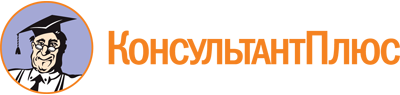 Приказ Минобрнауки России от 02.08.2013 N 751
(ред. от 13.07.2021)
"Об утверждении федерального государственного образовательного стандарта среднего профессионального образования по профессии 250401.06 Контролер полуфабрикатов и изделий из древесины"
(Зарегистрировано в Минюсте России 20.08.2013 N 29628)Документ предоставлен КонсультантПлюс

www.consultant.ru

Дата сохранения: 16.12.2022
 Список изменяющих документов(в ред. Приказа Минобрнауки России от 09.04.2015 N 390,Приказа Минпросвещения России от 13.07.2021 N 450)Список изменяющих документов(в ред. Приказа Минобрнауки России от 09.04.2015 N 390,Приказа Минпросвещения России от 13.07.2021 N 450)Уровень образования, необходимый для приема на обучение по ППКРСНаименование квалификации (профессий по Общероссийскому классификатору профессий рабочих, должностей служащих и тарифных разрядов)(ОК 016-94) <1>Срок получения СПО по ППКРС в очной форме обучения <2>среднее общее образованиеКонтролер деревообрабатывающего производстваСортировщик шпона и фанерыСортировщик материалов и изделий из древесины10 мес.основное общее образованиеКонтролер деревообрабатывающего производстваСортировщик шпона и фанерыСортировщик материалов и изделий из древесины2 года 10 мес. <3>(в ред. Приказа Минобрнауки России от 09.04.2015 N 390)(в ред. Приказа Минобрнауки России от 09.04.2015 N 390)(в ред. Приказа Минобрнауки России от 09.04.2015 N 390)ИндексНаименование учебных циклов, разделов, модулей, требования к знаниям, умениям, практическому опытуВсего максимальной учебной нагрузки обучающегося (час./нед.)В т.ч. часов обязательных учебных занятийИндекс и наименование дисциплин, междисциплинарных курсов (МДК)Коды формируемых компетенцийОбязательная часть учебных циклов ППКРС и раздел "Физическая культура"864576ОП.00Общепрофессиональный учебный цикл348232ОП.00В результате изучения обязательной части учебного цикла обучающийся по общепрофессиональным дисциплинам должен:уметь:читать и выполнять рабочие чертежи, схемы и эскизы деталей и изделий деревообрабатывающего производства;выполнять и графически оформлять проецирование, сечение и разрезы деталей;выполнять геометрические построения деталей и изделий;деревообрабатывающего производства;выполнять графическое соединение деталей;знать:основные понятия и требования стандартов на изделия и полуфабрикаты в деревообработке;основные понятия о Единой системе конструкторской документации (ЕСКД);основные требования к оформлению, выполнению рабочих чертежей деталей и эскизов деревообрабатывающего производства, чтению чертежейОП.01. Техническая графикаОК 1 - 7ПК 1.1 - 3.4ОП.00уметь:классифицировать отдельные элементы и системы управления автоматизации технологического процесса в деревообработке;безопасно применять исполнительные механизмы оборудования по сортировке материалов и заготовок деревообрабатывающей промышленности;знать:основные понятия, цель, содержание и значение автоматизации деревообрабатывающего производства;устройство, назначение, характеристику средств автоматизированного управленияОП.02. Автоматизация деревообрабатывающего производстваОК 1 - 7ПК 1.1 - 3.4ОП.00уметь:производить измерения и расчет параметров электрических цепей;безопасно эксплуатировать электрические машины и аппаратуру управления и защиты деревообрабатывающего производства;читать условные обозначения и маркировку электронных устройств;включать электроизмерительные приборы в электрическую цепь;знать:основные свойства электрических цепей;единицы измерения электрических величин;сущность физических процессов, происходящих в электрических и магнитных цепях;применение и правила эксплуатации измерительных приборов;меры безопасности при выполнении работ на оборудовании с электроприводомОП.03. ЭлектротехникаОК 1 - 7ПК 1.1 - 3.4ОП.00уметь:различать металлические и неметаллические материалы;определять строение, свойства древесины;выявлять пороки древесины;классифицировать материалы деревообработки;выбирать материалы в профессиональной деятельности;распознавать маркировку материалов;знать:назначение и маркировку основных материалов, применяемых в промышленности;основные древесные породы материалов;содержание стандартов на древесные материалы;явления, связанные с изменением влажности древесины;физические и механические свойства древесины;требования стандартов на материалыОП.04. Материаловедение и основы древесиноведенияОК 1 - 7ПК 1.1 - 3.4ОП.00уметь:находить и использовать необходимую экономическую информацию;определять и сравнивать основные формы заработной платы;знать:иметь представление об основных аспектах отрасли, организации как хозяйствующих субъектов в рыночной экономике;организацию производственного и технологического процессов;материально-технические, трудовые и финансовые ресурсы отрасли; механизмы ценообразования на продукцию, формы оплаты труда в современных условияхОП.05. Основы экономики организацииОК 1 - 7ПК 1.1 - 3.4ОП.00уметь:определять параметры шероховатости обработанной поверхности;выявлять погрешности изготовления деталей;определять виды размеров готовых деталей;определять годность размера изделия;рассчитывать допустимые размеры, учитывая отклонения;вычислять допуск размера;читать на чертежах обозначение полей допусков и посадок;применять различные типы посадок в соединении деталей;работать с Государственными стандартами на продукцию лесопильной и деревообрабатывающей промышленности;пользоваться контрольно-измерительными инструментами;знать:виды погрешностей;виды размеров;вычисление размеров с учетом отклонений;виды и назначение посадок;правила обозначения полей допусков и посадок на чертежах;точность обработки, квалитеты, классы точности;понятие о стандартизации;основы метрологии;правила пользования контрольно-измерительными инструментамиОП.06. Допуски, посадки и технические измеренияОК 1 - 7ПК 1.1 - 3.4ОП.00уметь:организовывать и проводить мероприятия по защите работающих и населения от негативных воздействий чрезвычайных ситуаций;предпринимать профилактические меры для снижения уровня опасностей различного вида и их последствий в профессиональной деятельности и быту;использовать средства индивидуальной и коллективной защиты от оружия массового поражения;применять первичные средства пожаротушения;ориентироваться в перечне военно-учетных специальностей и самостоятельно определять среди них родственные полученной профессии;применять профессиональные знания в ходе исполнения обязанностей военной службы на воинских должностях в соответствии с полученной профессией;владеть способами бесконфликтного общения и саморегуляции в повседневной деятельности и экстремальных условиях военной службы;оказывать первую помощь пострадавшим;знать:принципы обеспечения устойчивости объектов экономики, прогнозирования развития событий и оценки последствий при техногенных чрезвычайных ситуациях и стихийных явлениях, в том числе в условиях противодействия терроризму как серьезной угрозе национальной безопасности России;основные виды потенциальных опасностей и их последствия в профессиональной деятельности и быту, принципы снижения вероятности их реализации;основы военной службы и обороны государства;задачи и основные мероприятия гражданской обороны;способы защиты населения от оружия массового поражения;меры пожарной безопасности и правила безопасного поведения при пожарах;организацию и порядок призыва граждан на военную службу и поступления на нее в добровольном порядке;основные виды вооружения, военной техники и специального снаряжения, состоящих на вооружении (оснащении) воинских подразделений, в которых имеются военно-учетные специальности, родственные профессиям СПО;область применения получаемых профессиональных знаний при исполнении обязанностей военной службы;порядок и правила оказания первой помощи пострадавшим32ОП.07. Безопасность жизнедеятельностиОК 1 - 7ПК 1.1 - 3.4П.00Профессиональный учебный цикл516344ПМ.00Профессиональные модули516344ПМ.01Контроль качества и приемка материалов и изделий деревообрабатывающего производстваВ результате изучения профессионального модуля обучающийся должен:иметь практический опыт:квалифицированного контроля качества лесоматериалов, пиломатериалов и заготовок, технологической щепы;квалифицированного контроля качества столярно-строительных изделий и плит, ящичной и бондарной тары;квалифицированного контроля параметров лущеного и строганого шпона, качества клееной фанеры;уметь:пользоваться необходимой технической документацией, контрольно-измерительным инструментом и приспособлениями для контроля качества лесоматериалов, пиломатериалов, технологической щепы, столярно-строительных изделий и плит, лущеного и строганого шпона, клееной фанеры, ящичной тары;управлять оборудованием лесопильных потоков;маркировать пиломатериалы и заготовки;оформлять учетную документацию на контролируемые изделия и полуфабрикаты;соблюдать технологию пооперационного контроля качества;контролировать качество погрузки и транспортировки, укладки и хранения пиломатериалов и заготовок на складах;проводить ситовой анализ щепы, определять содержание фракций щепы;определять дефекты и пороки древесины столярно-строительных изделий;определять допуски и посадки различных соединений стройдеталей;проводить испытание плит на прочность и твердость;устранять брак, получаемый в процессе обработки заготовок;организовывать рабочее место контролера деревообрабатывающего производства в соответствии с нормативными требованиями;знать:виды сырья лесопильно-деревообрабатывающего производства;требования стандартов и технической документации к качеству контролируемых изделий и полуфабрикатов;способы измерения геометрических параметров изделий из древесины;методы и средства контроля качества изделий из древесины;способы контроля качества погрузки, транспортировки, укладки и хранения пиломатериалов на складах;основы маркировки пиломатериалов и заготовок;правила оформления учетной документации;общее устройство и принцип действия оборудования для производства щепы, фрикционный состав и свойства щепы;значение стандартизации ящичной тары;устройство и принцип действия станков для механической сборки ящиков;требования охраны труда и техники безопасности при контроле качества столярно-строительных изделий и плитМДК.01.01.Технология контроля качества изделий из древесиныОК 1 - 7ПК 1.1 - 1.4ПМ.02Сортировка шпона и фанерыВ результате изучения профессионального модуля обучающийся должен:иметь практический опыт:квалифицированного выполнения сортировки щепы и шпона в соответствии с требованиями стандартов и технической документации;уметь:определять параметры шпона и фанеры с применением контрольно-измерительных инструментов и приборов, сортировать шпон;выполнять различные способы починки шпона;устранять отдельные дефекты фанеры;устанавливать сорта шпона и марку фанеры;наносить условные обозначения при сортировке шпона, грамотно выполнять маркировку фанеры, лущеного и строганого шпона;вести учетную документацию;организовывать рабочее место при сортировке шпона и фанеры в соответствии с нормативными требованиями;знать:требования технической документации к породам древесины, применяемой для изготовления лущеного и строганого шпона, клееной фанеры;размерную сетку фанеры по длине, ширине и толщине;назначение и сортамент фанеры, качественные сорта и марки клееной фанеры;приемы переноски и укладки листов шпона;приемы починки шпона;требования стандартов и технической документации на сортировку шпона, фанеры различных типов;правила маркировки, упаковки и оформления учетной документации по сортировке шпона и фанеры;требования охраны труда и техники безопасности при сортировке шпона и фанеры в соответствии с нормативными требованиямиМДК.02.01.Технология сортировки шпона и фанерыОК 1 - 7ПК 2.1 - 2.4ПМ.03Сортировка материалов и изделий из древесиныВ результате изучения профессионального модуля обучающийся должен:иметь практический опыт:квалифицированного выполнения сортировки материалов из древесины в соответствии с требованиями стандартов и технической документации;управления оборудованием по сортировке пиломатериалов, заготовок, технологической щепы;уметь:управлять оборудованием по сортировке пиломатериалов, заготовок, технологической щепы на поперечных транспортерах и на сортировочной площадке лесопильного цеха;оформлять дефектные ведомости;контролировать качество пакетирования, погрузки и транспортирования пиломатериалов и заготовок в процессе сортировки;производить подбор, сортировку и браковку клепки, ящичных дощечек перед сушкой и после сушки;производить маркировку;вести учет подбора-сортировки дощечек для ящичных комплектов и клепки для бочек;организовывать рабочее место при сортировке материалов и изделий из древесины в соответствии с нормативными требованиями;знать:назначение и принцип действия сортировочного и пакетоформирующего оборудования;требования к различным видам сортировки материалов и изделий из древесины;основы сортировки пиломатериалов по сортам в соответствии с требованиями стандартов и технической документации;требования охраны труда и техники безопасности при сортировке материалов и изделий из древесины в соответствии с нормативными требованиямиМДК.03.01.Технология сортировки материалов и изделий из древесиныОК 1 - 7ПК 3.1 - 3.4ФК.00Физическая культураВ результате освоения раздела "Физическая культура" обучающийся должен:уметь:использовать физкультурно-оздоровительную деятельность для укрепления здоровья, достижения жизненных и профессиональных целей;знать:о роли физической культуры в общекультурном, профессиональном и социальном развитии человека;основы здорового образа жизни8040ОК 2ОК 3ОК 6ОК 7Вариативная часть учебных циклов ППКРС(определяется образовательной организацией)216144Итого по обязательной части ППКРС, включая раздел "Физическая культура", и вариативной части ППКРС1080720УП.00Учебная практика обучающихся на базе среднего общего образования/на базе основного общего образования19 нед./39 нед.684/1404ОК 1 - 7ПК 1.1 - 3.4ПП.00Производственная практика обучающихся на базе среднего общего образования/на базе основного общего образования19 нед./39 нед.684/1404ОК 1 - 7ПК 1.1 - 3.4(в ред. Приказа Минобрнауки России от 09.04.2015 N 390)(в ред. Приказа Минобрнауки России от 09.04.2015 N 390)(в ред. Приказа Минобрнауки России от 09.04.2015 N 390)(в ред. Приказа Минобрнауки России от 09.04.2015 N 390)(в ред. Приказа Минобрнауки России от 09.04.2015 N 390)(в ред. Приказа Минобрнауки России от 09.04.2015 N 390)ПА.00Промежуточная аттестация обучающихся на базе среднего общего образования/на базе основного общего образования1 нед./2 нед.(в ред. Приказа Минобрнауки России от 09.04.2015 N 390)(в ред. Приказа Минобрнауки России от 09.04.2015 N 390)(в ред. Приказа Минобрнауки России от 09.04.2015 N 390)(в ред. Приказа Минобрнауки России от 09.04.2015 N 390)(в ред. Приказа Минобрнауки России от 09.04.2015 N 390)(в ред. Приказа Минобрнауки России от 09.04.2015 N 390)ГИА.00Государственная итоговая аттестация обучающихся на базе среднего общего образования/на базе основного общего образования1 нед./2 нед.(в ред. Приказа Минобрнауки России от 09.04.2015 N 390)(в ред. Приказа Минобрнауки России от 09.04.2015 N 390)(в ред. Приказа Минобрнауки России от 09.04.2015 N 390)(в ред. Приказа Минобрнауки России от 09.04.2015 N 390)(в ред. Приказа Минобрнауки России от 09.04.2015 N 390)(в ред. Приказа Минобрнауки России от 09.04.2015 N 390)Обучение по учебным циклам и разделу "Физическая культура"20 нед.Учебная практика обучающихся на базе среднего общего образования/на базе основного общего образования19 нед./39 нед.Производственная практика обучающихся на базе среднего общего образования/на базе основного общего образования19 нед./39 нед.Промежуточная аттестация обучающихся на базе среднего общего образования/на базе основного общего образования1 нед./2 нед.Государственная итоговая аттестация обучающихся на базе среднего общего образования/на базе основного общего образования1 нед./2 нед.Каникулы2 нед.Итого43 нед./65 нед.теоретическое обучение (при обязательной учебной нагрузке 36 часов в неделю)57 нед.промежуточная аттестация3 нед.каникулы22 нед.